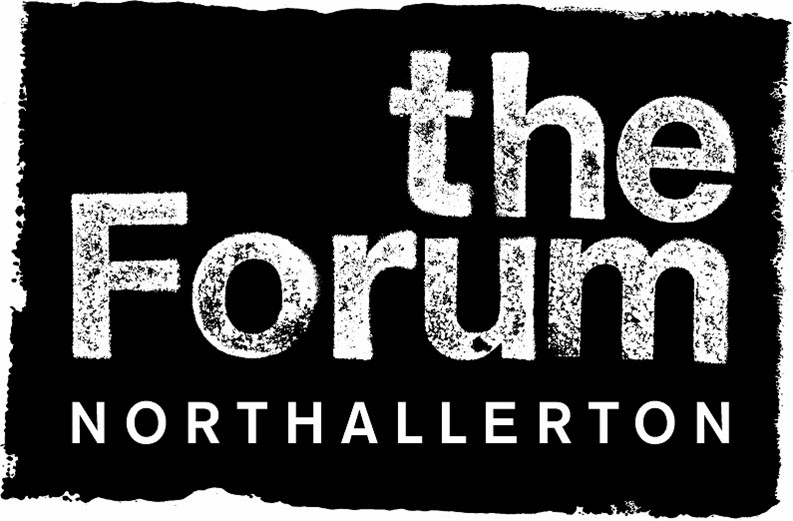 Trustee Application FormWe will use this form to assess the skills, experience, and interests of those people who have applied to become a Trustee. Therefore, please can you be as specific as possible, for example, your reasons for wanting to become a Trustee and what relevant skills and experience you will be able to bring to the role.Your informationYour informationYour informationYour informationYour informationYour informationYour informationYour informationYour informationYour informationYour informationNameHome PhoneHome PhoneHome PhoneAddressMobile PhoneMobile PhoneMobile PhoneAddressEmail AddressEmail AddressEmail AddressPostcodeWhat is your current occupation?What is your current occupation?What is your current occupation?What is your current occupation?What is your current occupation?What is your current occupation?What is your current occupation?What is your current occupation?What is your current occupation?What is your current occupation?What is your current occupation?Please detail your present or most recent employerPlease detail your present or most recent employerPlease detail your present or most recent employerPlease detail your present or most recent employerPlease detail your present or most recent employerPlease detail your present or most recent employerPlease detail your present or most recent employerPlease detail your present or most recent employerPlease detail your present or most recent employerPlease detail your present or most recent employerPlease detail your present or most recent employerHave you been a Charity Trustee before?Have you been a Charity Trustee before?Have you been a Charity Trustee before?Have you been a Charity Trustee before?Have you been a Charity Trustee before?YesYesNoNoWhy do you want to become a Trustee of the Forum?Why do you want to become a Trustee of the Forum?Why do you want to become a Trustee of the Forum?Why do you want to become a Trustee of the Forum?Why do you want to become a Trustee of the Forum?Why do you want to become a Trustee of the Forum?Why do you want to become a Trustee of the Forum?Why do you want to become a Trustee of the Forum?Why do you want to become a Trustee of the Forum?Why do you want to become a Trustee of the Forum?Why do you want to become a Trustee of the Forum?Which of the following skills or experience could you bring to the Board?Which of the following skills or experience could you bring to the Board?Which of the following skills or experience could you bring to the Board?Which of the following skills or experience could you bring to the Board?Which of the following skills or experience could you bring to the Board?Which of the following skills or experience could you bring to the Board?Which of the following skills or experience could you bring to the Board?Which of the following skills or experience could you bring to the Board?Which of the following skills or experience could you bring to the Board?Which of the following skills or experience could you bring to the Board?Which of the following skills or experience could you bring to the Board?Please indicate against each relevant area whether it is your principle skill by writing ‘P’ or a secondary skill where you have experience, by writing ‘S’Please indicate against each relevant area whether it is your principle skill by writing ‘P’ or a secondary skill where you have experience, by writing ‘S’Please indicate against each relevant area whether it is your principle skill by writing ‘P’ or a secondary skill where you have experience, by writing ‘S’Please indicate against each relevant area whether it is your principle skill by writing ‘P’ or a secondary skill where you have experience, by writing ‘S’Please indicate against each relevant area whether it is your principle skill by writing ‘P’ or a secondary skill where you have experience, by writing ‘S’Please indicate against each relevant area whether it is your principle skill by writing ‘P’ or a secondary skill where you have experience, by writing ‘S’Please indicate against each relevant area whether it is your principle skill by writing ‘P’ or a secondary skill where you have experience, by writing ‘S’Please indicate against each relevant area whether it is your principle skill by writing ‘P’ or a secondary skill where you have experience, by writing ‘S’Please indicate against each relevant area whether it is your principle skill by writing ‘P’ or a secondary skill where you have experience, by writing ‘S’Please indicate against each relevant area whether it is your principle skill by writing ‘P’ or a secondary skill where you have experience, by writing ‘S’Please indicate against each relevant area whether it is your principle skill by writing ‘P’ or a secondary skill where you have experience, by writing ‘S’Accountancy / FinanceAccountancy / FinanceHuman ResourcesHuman ResourcesHuman ResourcesHuman ResourcesHuman ResourcesFundraising & Income GenerationFundraising & Income GenerationBusiness ManagementBusiness ManagementBusiness ManagementBusiness ManagementBusiness ManagementBuilding / Facility ManagementBuilding / Facility ManagementLegal ExpertiseLegal ExpertiseLegal ExpertiseLegal ExpertiseLegal ExpertiseService ProcurementService ProcurementPR / MarketingPR / MarketingPR / MarketingPR / MarketingPR / MarketingNetworking / CommunicationNetworking / CommunicationCultural ActivitiesCultural ActivitiesCultural ActivitiesCultural ActivitiesCultural ActivitiesPlease elaborate on information given (including any membership to professional bodies).Please give further details of any personal qualities, relevant key skills, experience, and knowledge that you think would make you a suitable Trustee. Key skills might include teamwork, communication, or leadership. Please attach additional pages if necessary.Checklist for eligibility to be a Charity TrusteeChecklist for eligibility to be a Charity TrusteeChecklist for eligibility to be a Charity TrusteeChecklist for eligibility to be a Charity TrusteeChecklist for eligibility to be a Charity TrusteeChecklist for eligibility to be a Charity TrusteeChecklist for eligibility to be a Charity TrusteeChecklist for eligibility to be a Charity TrusteeChecklist for eligibility to be a Charity TrusteeChecklist for eligibility to be a Charity TrusteeChecklist for eligibility to be a Charity TrusteeChecklist for eligibility to be a Charity TrusteeChecklist for eligibility to be a Charity TrusteeChecklist for eligibility to be a Charity TrusteeAre you over the age of 18-years?Are you over the age of 18-years?Are you over the age of 18-years?Are you over the age of 18-years?Are you over the age of 18-years?Are you over the age of 18-years?YesNoNoHave you ever convicted of any offence involving dishonesty ordeception?Have you ever convicted of any offence involving dishonesty ordeception?Have you ever convicted of any offence involving dishonesty ordeception?Have you ever convicted of any offence involving dishonesty ordeception?Have you ever convicted of any offence involving dishonesty ordeception?Have you ever convicted of any offence involving dishonesty ordeception?YesNoNoHave you ever been convicted of a crime and sentenced toimprisonment within the last 5-years?Have you ever been convicted of a crime and sentenced toimprisonment within the last 5-years?Have you ever been convicted of a crime and sentenced toimprisonment within the last 5-years?Have you ever been convicted of a crime and sentenced toimprisonment within the last 5-years?Have you ever been convicted of a crime and sentenced toimprisonment within the last 5-years?Have you ever been convicted of a crime and sentenced toimprisonment within the last 5-years?YesNoNoAre you an undischarged bankrupt or have made a composition or arrangement, with or granted a trust deed for, your creditors?Are you an undischarged bankrupt or have made a composition or arrangement, with or granted a trust deed for, your creditors?Are you an undischarged bankrupt or have made a composition or arrangement, with or granted a trust deed for, your creditors?Are you an undischarged bankrupt or have made a composition or arrangement, with or granted a trust deed for, your creditors?Are you an undischarged bankrupt or have made a composition or arrangement, with or granted a trust deed for, your creditors?Are you an undischarged bankrupt or have made a composition or arrangement, with or granted a trust deed for, your creditors?YesNoNoHave you ever been disqualified from being a Company Director?Have you ever been disqualified from being a Company Director?Have you ever been disqualified from being a Company Director?Have you ever been disqualified from being a Company Director?Have you ever been disqualified from being a Company Director?Have you ever been disqualified from being a Company Director?YesNoNoHave you ever been removed from the office or Charity Trusteefor a Charity Commissioners or the Hight Court on the grounds of any misconduct or mismanagement?Have you ever been removed from the office or Charity Trusteefor a Charity Commissioners or the Hight Court on the grounds of any misconduct or mismanagement?Have you ever been removed from the office or Charity Trusteefor a Charity Commissioners or the Hight Court on the grounds of any misconduct or mismanagement?Have you ever been removed from the office or Charity Trusteefor a Charity Commissioners or the Hight Court on the grounds of any misconduct or mismanagement?Have you ever been removed from the office or Charity Trusteefor a Charity Commissioners or the Hight Court on the grounds of any misconduct or mismanagement?Have you ever been removed from the office or Charity Trusteefor a Charity Commissioners or the Hight Court on the grounds of any misconduct or mismanagement?YesNoNoAre you disqualified under the Protection of Vulnerable AdultsLists?Are you disqualified under the Protection of Vulnerable AdultsLists?Are you disqualified under the Protection of Vulnerable AdultsLists?Are you disqualified under the Protection of Vulnerable AdultsLists?Are you disqualified under the Protection of Vulnerable AdultsLists?Are you disqualified under the Protection of Vulnerable AdultsLists?YesNoNoConflicts of InterestsConflicts of InterestsConflicts of InterestsConflicts of InterestsConflicts of InterestsConflicts of InterestsConflicts of InterestsConflicts of InterestsConflicts of InterestsConflicts of InterestsConflicts of InterestsConflicts of InterestsConflicts of InterestsConflicts of InterestsHave you, or any organisation you are a member of, represent, or have a pecuniary interest benefitted financially from the Forum,NorthallertonHave you, or any organisation you are a member of, represent, or have a pecuniary interest benefitted financially from the Forum,NorthallertonHave you, or any organisation you are a member of, represent, or have a pecuniary interest benefitted financially from the Forum,NorthallertonHave you, or any organisation you are a member of, represent, or have a pecuniary interest benefitted financially from the Forum,NorthallertonHave you, or any organisation you are a member of, represent, or have a pecuniary interest benefitted financially from the Forum,NorthallertonHave you, or any organisation you are a member of, represent, or have a pecuniary interest benefitted financially from the Forum,NorthallertonYesNoNoHave you, a family member, or your employer, undertaken work for or supplied goods or services to the Forum, Northallerton?(If yes, give details)Have you, a family member, or your employer, undertaken work for or supplied goods or services to the Forum, Northallerton?(If yes, give details)Have you, a family member, or your employer, undertaken work for or supplied goods or services to the Forum, Northallerton?(If yes, give details)Have you, a family member, or your employer, undertaken work for or supplied goods or services to the Forum, Northallerton?(If yes, give details)Have you, a family member, or your employer, undertaken work for or supplied goods or services to the Forum, Northallerton?(If yes, give details)Have you, a family member, or your employer, undertaken work for or supplied goods or services to the Forum, Northallerton?(If yes, give details)YesNoNoPlease list any other potential conflicts or interest that you are aware of:Please list any other potential conflicts or interest that you are aware of:Please list any other potential conflicts or interest that you are aware of:Please list any other potential conflicts or interest that you are aware of:Please list any other potential conflicts or interest that you are aware of:Please list any other potential conflicts or interest that you are aware of:Please list any other potential conflicts or interest that you are aware of:Please list any other potential conflicts or interest that you are aware of:Please list any other potential conflicts or interest that you are aware of:Please list any other potential conflicts or interest that you are aware of:Please list any other potential conflicts or interest that you are aware of:Please list any other potential conflicts or interest that you are aware of:Please list any other potential conflicts or interest that you are aware of:Please list any other potential conflicts or interest that you are aware of:ReferencesPlease give details of two referees (other than relatives) whom we can apply to for a referenceReferencesPlease give details of two referees (other than relatives) whom we can apply to for a referenceReferencesPlease give details of two referees (other than relatives) whom we can apply to for a referenceReferencesPlease give details of two referees (other than relatives) whom we can apply to for a referenceReferencesPlease give details of two referees (other than relatives) whom we can apply to for a referenceReferencesPlease give details of two referees (other than relatives) whom we can apply to for a referenceReferencesPlease give details of two referees (other than relatives) whom we can apply to for a referenceReferencesPlease give details of two referees (other than relatives) whom we can apply to for a referenceReferencesPlease give details of two referees (other than relatives) whom we can apply to for a referenceReferencesPlease give details of two referees (other than relatives) whom we can apply to for a referenceReferencesPlease give details of two referees (other than relatives) whom we can apply to for a referenceReferencesPlease give details of two referees (other than relatives) whom we can apply to for a referenceReferencesPlease give details of two referees (other than relatives) whom we can apply to for a referenceReferencesPlease give details of two referees (other than relatives) whom we can apply to for a referenceNameNameNameNameNameNameNameNameNameNameNameNameNameNameAddressAddressAddressAddressAddressAddressAddressAddressAddressAddressAddressAddressAddressAddressPost CodePost CodePost CodePost CodePost CodePost CodePost CodePost CodePost CodePost CodePost CodePost CodePost CodePost CodeEmail AddressEmail AddressEmail AddressEmail AddressEmail AddressEmail AddressEmail AddressEmail AddressEmail AddressEmail AddressEmail AddressEmail AddressEmail AddressEmail AddressTelephone NumberTelephone NumberTelephone NumberTelephone NumberTelephone NumberTelephone NumberTelephone NumberTelephone NumberTelephone NumberTelephone NumberTelephone NumberTelephone NumberTelephone NumberTelephone NumberPermission to contactprior to interviewYesNoPermission to contactprior to interviewPermission to contactprior to interviewPermission to contactprior to interviewYesNoNoWhat is their connection with you?What is their connection with you?What is their connection with you?What is their connection with you?What is their connection with you?What is their connection with you?What is their connection with you?What is their connection with you?What is their connection with you?What is their connection with you?What is their connection with you?What is their connection with you?What is their connection with you?What is their connection with you?Are you willing to apply for a DBS (Disclosure and Barring Service) or ISAequivalentAre you willing to apply for a DBS (Disclosure and Barring Service) or ISAequivalentAre you willing to apply for a DBS (Disclosure and Barring Service) or ISAequivalentAre you willing to apply for a DBS (Disclosure and Barring Service) or ISAequivalentAre you willing to apply for a DBS (Disclosure and Barring Service) or ISAequivalentAre you willing to apply for a DBS (Disclosure and Barring Service) or ISAequivalentAre you willing to apply for a DBS (Disclosure and Barring Service) or ISAequivalentAre you willing to apply for a DBS (Disclosure and Barring Service) or ISAequivalentYesNoNo